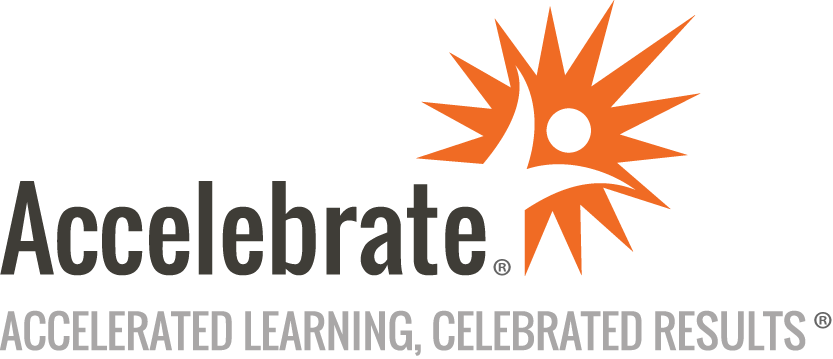 DevOps Foundations for Java with Git, Jenkins, and MavenCourse Number: JEN-114WA
Duration: 3 daysOverviewThis in-person or onsite DevOps Foundations for Java with Git, Jenkins, and Maven training course teaches attendees fundamental DevOps concepts, how version control with Git fits into broader DevOps practices, and how to build Java projects with Maven. Participants learn Continuous Integration (CI) techniques, including integrating Git with Jenkins and using SonarQube for continuous code quality measurement and enforcement.PrerequisitesBasic Java knowledge is beneficial.MaterialsAll DevOps training students receive comprehensive courseware.Software Needed on Each Student PCAttendees will not need to install any software on their computer for this class. The class will be conducted in a remote environment that Accelebrate will provide; students will only need a local computer with a web browser and a stable Internet connection. Any recent version of Microsoft Edge, Mozilla Firefox, or Google Chrome will be fine.ObjectivesUnderstand what DevOps isImplement version control with GitBuild Java projects with MavenImplement continuous integration with JenkinsIntegrate Git with JenkinsImplement continuous code quality with SonarQubeOutlineDevOps Fundamentals Why DevOpsWhat is DevOps?Collaborative, Matrixed, and Cross-Functional TeamsKey Components of Successful DevOps TeamsDevOps-ificationDevOps VocabularyDevOps GoalsNot DevOps - Crush BuzzwordsDriving Business Outcomes with DevOpsTechnology-Enabled BusinessDevOps Key Enabler for Digital TransformationCore Values and MissionCommunicationCollaborationValue Stream MappingBehavioral Patterns for SuccessDevOps Org StructuresDevOps Team - SeparateDevOps Merged OrganizationDevOps Overlapped OrganizationOrganizational Structure LeadershipWhat Does Continuous Delivery Mean?Deployment PipelinesYour Organization is Doing CD if …Pipelining for CDContinuous IntegrationCI PipelineCD & CI MethodologiesKey Tool Categories for CI/CDIntroduction to Git What is GitGit's Design GoalsBranching and MergingCentralized Version ControlDistributed Version ControlGit BasicsGetting GitGit on the ServerGit Repository ManagersGit on Somebody Else's ServerBasic Git Operations Using GitDefinitionsCommitHow to Think About CommitsViewing HistoryConfiguring GitConfiguration ScopeUser IdentificationGPG SigningGnu Privacy GuardGPG BasicsGPG and Git.gitignoreOther Useful ConfigurationsBranching, Merging, and Remotes BranchingBranches in GitMergeFast Forward Merge--no-ffMore Than One RepositoryWorking with RemotesFetch and PullPushPull RequestsTagging a CommitLightweight TagsAnnotated TagsSharing TagsChecking Out a TagIntroduction to Git Flow Why Use an SCM Workflow?What is Git FlowBenefitsHow does Git Flow work?Git Flow ExtensionInitializing Git FlowFeaturesReleaseHotfixesGit Flow and Continuous IntegrationGit Flow AlternativesTrunk-based DevelopmentGitHub FlowContinuous Code Quality Continuous Code QualityWhat is SonarQubeSonarQube - BenefitsSonarQube (Multilingual)Seven Axes of QualityPotential BugsTestsComments and DuplicationArchitecture and DesignComplexitySonarQube InstallationSonarQube ComponentsCode QualityIntroduction to Continuous Integration, Continuous Delivery, and Jenkins-CI Foundation of Agile AppDevXP FlowExtreme ProgrammingAgile DevelopmentWhat is Continuous IntegrationTypical Setup for Continuous IntegrationSetup Notes for Continuous IntegrationCI with Artifact ManagementWhat is Continuous Delivery?Why Continuous Delivery?DevOps and Continuous DeliveryContinuous Delivery ChallengesContinuous Delivery vs. Continuous DeploymentJenkins Continuous IntegrationJenkins FeaturesRunning JenkinsIntroduction to Apache Maven Build Tools for JavaHistory of Build ToolsTraditional Scripting'make'Problems with MakeManual Build with JavaCANTPros and Cons of AntApache MavenGoals of MavenWhat is Apache Maven?Why Use Apache Maven?The Maven EcoSystemConsistent Easy-to-Understand Project LayoutConvention Over ConfigurationMaven is DifferentMaven Projects have a Standardized BuildEffect of Convention Over ConfigurationImportance of PluginsA Key Point on Maven!Key Features of MavenInstalling and Running Apache Maven Downloading MavenInstalling MavenRun From Command LineRunning Inside an IDESettings.xmlLocal RepositoryInstalling and Running Jenkins Downloading and Installing JenkinsRunning Jenkins as a Stand-Alone ApplicationRunning Jenkins on an Application ServerThe Jenkins Home FolderInstalling Jenkins as a Windows ServiceInitial ConfigurationConfiguration WizardConfiguring ToolsConfiguring Tools - Best PracticesLogging in JenkinsCustom Log RecordersJob Types in Jenkins Different types of Jenkins ItemsConfiguring Source Code Management(SCM)Working with SubversionWorking with GitStoring CredentialsService AccountsBuild TriggersSchedule Build JobsPolling the SCMPolling vs. TriggersMaven Build StepsGetting Started With Maven Terminology and Basic ConceptsArtifactsLifecycleDefault LifecyclePluginsRunning Maven - the Story So FarRunning Maven from an IDECommon Goalspom.xmlArtifact CoordinatesStandard Layout for SourcesA Web Application in Maven A More Complex ProjectPutting it Together With MavenPackaging the Target ArtifactThe Source TreeDependenciesTransitive DependenciesDependency ScopeWorking With ServersDeclaring and Configuring PluginsRunning the PluginBinding a Plugin Goal to the LifecycleArchetypesCommonly Used Plugins Maven PluginsDeclaring and Configuring PluginsRunning the PluginBinding a Plugin Goal to the LifecycleMaven Surefire Test PluginFailsafe PluginSite PluginJavaDoc PluginPMD PluginCode Coverage – CoberturaCreating Archetypes Introduction to Maven ArchetypesUsing Interactive Mode to generate GoalCommon Maven ArchetypesRepository Management Maven's Approach to ArtifactsPublishing ArtifactsSummary of Maven's Artifact HandlingRepositoryRepository ManagerProxy Remote RepositoriesTypes of ArtifactsRelease ArtifactsSnapshot ArtifactsReasons to Use a Repository ManagerRepository CoordinatesAddressing Resources in a RepositoryRelease Management What is release Management?Release Management with NexusRelease Management with MavenJenkins Plugins SCMBuild and TestAnalyzersJenkins for TeamsInstalling Jenkins PluginsSecuring Jenkins Jenkins SecurityAuthenticationAuthorizationConfidentialityActivating SecurityConfigure AuthenticationUsing Jenkins's Internal User DatabaseCreating UsersAuthorizationMatrix-Based SecurityNote – Create the Administrative UserProject-based Matrix AuthorizationProject-Based AuthenticationRole-Based Access ControlDistributed Builds with Jenkins Distributed Builds - OverviewDistributed Builds – How?Agent MachinesConfigure Jenkins MasterConfigure ProjectsContinuous Delivery and the Jenkins Pipeline Continuous DeliveryDevOps and Continuous DeliveryContinuous Delivery ChallengesContinuous Delivery with JenkinsThe Pipeline PluginDefining a PipelineA Pipeline ExampleParallel ExecutionCreating a PipelineInvoking the PipelineInteracting with the PipelinePipeline vs. Traditional JobsBest Practices for Jenkins Secure JenkinsUsersBackupsReproducible BuildsTesting and ReportsLarge SystemsDistributed JenkinsConclusion